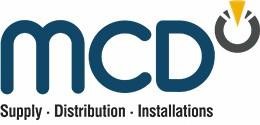 Please complete this form using BLOCK CAPITALS and attach your company letterhead, once complete please return this form to the accounts department at MCD.Company DetailsCompany DetailsCompany DetailsFull Registered NameRegistered AddressRegistered AddressTrading NameDate of IncorporationCompany TypeCompany & Vat Registration NumbersFinancial YearMain Business ActivityOwners Details (sole Traders & partnerships only)Owners Details (sole Traders & partnerships only)Owners Details (sole Traders & partnerships only)1.Full NameHome AddressTelephone NumberMOB:OFFICE:2.Full NameHome AddressHome AddressTelephone NumberMOB:OFFICE:Previous Trading companyPrevious Trading companyPrevious Trading companyFull Registered NameRegistered AddressRegistered AddressCompany Contact DetailsCompany Contact DetailsCompany Contact DetailsMain Line Telephone NumberContact Email Address (2)Account RequestAccount RequestAccount RequestAccount Type i.e. pro forma/30 daysEstimated monthly credit requiredPayment methodBank Account InformationBank Account InformationBank Account Information1.Bank name 2. Date account opened1.2.Bank Address and PostcodeBank Address and Postcode1.Sort Code 2. Account number1.2.Company ProceduresCompany ProceduresCompany ProceduresSpecific date Invoices to be received.Specific payment run date per monthCompany ContactsCompany ContactsCompany ContactsBusiness owner/DirectorBusiness owner/DirectorBusiness owner/Director1.Full NameHome AddressHome AddressTelephone NumberMOB:OFFICE:Finance Director/ManagerFinance Director/ManagerFinance Director/Manager1.Full NameHome AddressHome AddressTelephone NumberMOB:OFFICE:Account Manager/Buyer/surveyorAccount Manager/Buyer/surveyorAccount Manager/Buyer/surveyor1.Full NameHome AddressHome AddressTelephone NumberMOB:OFFICE:Please advise who is responsible for authorising invoices i.e. Director/accounts/BuyerPlease advise who is responsible for authorising invoices i.e. Director/accounts/BuyerPlease advise who is responsible for authorising invoices i.e. Director/accounts/BuyerPlease advise who invoices & statements should be sent toPlease advise who invoices & statements should be sent toPlease advise who invoices & statements should be sent toTrade referencesTrade referencesTrade referencesCompany NameAddressAddressLength of time trading withContact Name1.contact number 2. emailCompany NameAddressLength of time trading withContact Name1.contact number 2. emailDeclaration by ApplicantDeclaration by ApplicantDeclaration by ApplicantI/We hereby request MCD to commence application processI/We being an authorised signatory of this organisation, agree to MCD terms and conditions of sale and that our adherence to this obligation is the essence of the contract between us. If for a period or two months an account has not been settled by the due date, the convenience of Account Credit Facilities may be removed, and you will be supplied on a pro-forma or cash on delivery basis until a satisfactory trading pattern has been renewed. Should you not use the account or utilise the credit limit MCD Ltd retains the right to review and if necessary reduce the credit limit without prior notice.I/We hereby request MCD to commence application processI/We being an authorised signatory of this organisation, agree to MCD terms and conditions of sale and that our adherence to this obligation is the essence of the contract between us. If for a period or two months an account has not been settled by the due date, the convenience of Account Credit Facilities may be removed, and you will be supplied on a pro-forma or cash on delivery basis until a satisfactory trading pattern has been renewed. Should you not use the account or utilise the credit limit MCD Ltd retains the right to review and if necessary reduce the credit limit without prior notice.I/We hereby request MCD to commence application processI/We being an authorised signatory of this organisation, agree to MCD terms and conditions of sale and that our adherence to this obligation is the essence of the contract between us. If for a period or two months an account has not been settled by the due date, the convenience of Account Credit Facilities may be removed, and you will be supplied on a pro-forma or cash on delivery basis until a satisfactory trading pattern has been renewed. Should you not use the account or utilise the credit limit MCD Ltd retains the right to review and if necessary reduce the credit limit without prior notice.Credit form completed by;Credit form completed by;Credit form completed by;Name & SignDateAccount Authorised by; (Must be company Director or owner)Account Authorised by; (Must be company Director or owner)Account Authorised by; (Must be company Director or owner)Name & SignDateMCD USE ONLYMCD USE ONLYMCD USE ONLYClient Form Received DateUnderwriter response dateCompany House check DateProcessed by/DateDate added to accessDirector Authorisation